MESCİT KULLANMA TALİMATIOrtak eşyaları (Kur’an-ı Kerim, tesbih, seccade vb.) kullanmayınız.Tek kişi olarak kendi seccadeniz ile ibadetinizi yapınız. Seccadeniz yok ise mescitteki tek kullanımlık seccadelerden kullanınız.Mescitte birden fazla kişi var ise mesafe işaretlerine uygun bir şekilde namaza durunuz. Havalandırma pencerelerini sürekli açık bırakınız.Mescit çıkışında ellerinizi dezenfekte ediniz.							İrfan KARAÇAYIR							   Okul Müdürü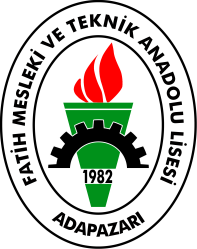 FATİH MESLEKİ VE TEKNİK ANADOLU LİSESİ MÜDÜRLÜĞÜ                                         MESCİT KULLANMA TALİMATIDoküman NoTL.007FATİH MESLEKİ VE TEKNİK ANADOLU LİSESİ MÜDÜRLÜĞÜ                                         MESCİT KULLANMA TALİMATIYayım Tarihi28/09/2020FATİH MESLEKİ VE TEKNİK ANADOLU LİSESİ MÜDÜRLÜĞÜ                                         MESCİT KULLANMA TALİMATIRevizyon No01FATİH MESLEKİ VE TEKNİK ANADOLU LİSESİ MÜDÜRLÜĞÜ                                         MESCİT KULLANMA TALİMATIRevizyon Tarihi28/09/2020FATİH MESLEKİ VE TEKNİK ANADOLU LİSESİ MÜDÜRLÜĞÜ                                         MESCİT KULLANMA TALİMATISayfa No1/1